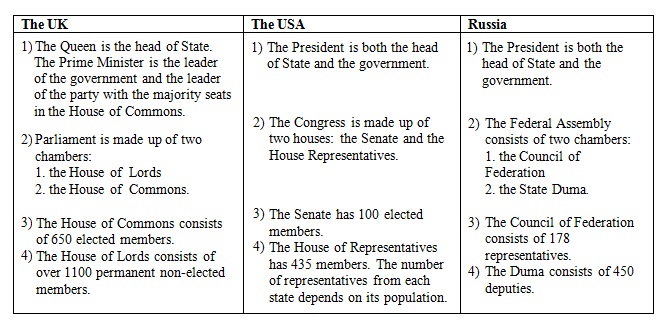 Задание № 1Найдите в правой колонке русские эквиваленты английских слов и словосочетаний:1. Parliament a) судебная власть2. The House of Lords b) исполнительная власть3. Head of state c) законодательная власть4. Prime Minister d) избирать, выбирать5. Power e) парламент6. Government f) победить, выиграть7. General election g) назначать8. To elect h) Палата Общин9. To consist of i) Палата Лордов10. To appoint j) правительство11. To win k) состоять из12. Legislation l) избиратель13. Executive m) власть, полномочия14. The House of Commons n) Премьер-министр15. Voter o) глава государства16. Judiciary p) всеобщие выборыЗадание № 2What do you know about the British and US political systems?
For statements 1-8, decide which answer is correct. Circle the corresponding
letter.1.In Great Britain ….. is the head of state.
a) the Prime Minister
b) the Monarch
c) the President2. In the USA….. is the head of state.
a) the President.
b) the Prime Minister
c)the Vice President3. In Great Britain ……is the head of government.a) the Monarchb) the Prime Minister
c) the President4. In the USA …….is the head of government.a) the Vice Presidentb) the Prime Minister
c) the President5. In Great Britain…….represents the legislative branch.
a) the Cabinet
b) the House of Commons
c) Parliament6. In the USA…… represents the legislative branch.a) the Administration
b) Congress
c) the Senate7. In Great Britain….. represent(s) the executive branch.
a) the Prime Minister with cabinet and non-cabinet ministers
b) the House of Commons
c) the House of Lords8. In the USA ……represent(s) the executive branch.
a) the Senate
b) the President and his Administration
c) CongressЗадание 1.How many bottles did you buy? – I bought ... .fourteenthfourthfourfortiethЗадание 2.Three and three fourths kilometers4 3⁄43 3⁄433 1⁄4Задание 3.There were only ... pupils in the classroom.seventhseventeenthseventeenseventiesЗадание 4.Show me ... page!the threeththe thirdthreeththreeЗадание 5.The 3rd of MayMay the threeThreerd of MayMay the thirdЗадание 6.5⁄6%Five fifths per centFifth sixth per centFive sixths per centЗадание 7.Your third essay is better than ... .the secondsecondtwothtwoЗадание 8.Open your workbooks on page ... .eleventheleventiesilevenelevenЗадание 9.43.6Forty-three point sixForty-three stop sixForty-three and sixЗадание 10.The 11th of April 2001The eleven of April two thousand elevenThe eleventh of April two thousand and oneThe eleventh April thousands oneЗадание 11.2 1⁄4Two and a halfTwo and one-fourTwo and a fourthЗадание 12.March is ... month of the year.thirdthreethe thirdthe threethЗадание 13.2286Two thousand two hundred and eighty-sixSecond thousands two hundred and eighty sixTwo thousand a two hundred and eighty-sixTwo thousand two hundred and eight-sixЗадание 14.Your task is to read ... paragraph at home.ninethe ninthninetythe nineЗадание 15.Five times five is ... .twenty-fifthtwenty-fifetwent-fivetwenty-fiveЗадание 16.There are ... people in my family.sixthsixtiensixsixteenthЗадание 17.1⁄3One-threeA thirdFirst threeЗадание 18.1⁄6A sixthFirst sixthOne-sixЗадание 19.2⁄3 of a kilogramTwo thirds of a kilogramTwo-three of a kilogramThree seconds of a kilogramЗадание 20.The 21st of October 1983The twenty-one of October one thousand nine hundred eighty-threeThe twenty-onest of October nineteen eighty-threeThe twenty-first of October nineteen eighty-three